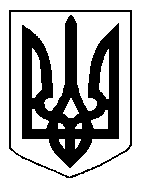 БІЛОЦЕРКІВСЬКА МІСЬКА РАДА	КИЇВСЬКОЇ ОБЛАСТІ	Р І Ш Е Н Н Я

від  25 квітня 2019 року                                                                        № 3800-70-VIIПро розгляд заяви щодо надання дозволу на розроблення технічної документації із землеустрою щодо встановлення (відновлення) меж земельної ділянки в натурі (на місцевості) фізичній особі-підприємцю Бабенко Валентині МиколаївніРозглянувши звернення постійної комісії з питань земельних відносин та земельного кадастру, планування території, будівництва, архітектури, охорони пам’яток, історичного середовища та благоустрою до міського голови від 14 березня 2019 року №106/2-17, протокол постійної комісії з питань  земельних відносин та земельного кадастру, планування території, будівництва, архітектури, охорони пам’яток, історичного середовища та благоустрою від 14 березня 2019 року №170, заяву фізичної особи-підприємця Бабенко Валентини Миколаївни від 08 листопада 2018 року №5392,  відповідно до ст.ст. 12, 79-1, 93, 122, 123 Земельного кодексу України, ст. 55 Закону України «Про землеустрій», ч.3 ст. 24 Закону України «Про регулювання містобудівної діяльності», п. 34 ч. 1 ст. 26 Закону України «Про місцеве самоврядування в Україні», Інструкції про встановлення (відновлення) меж земельних ділянок в натурі (на місцевості) та їх закріплення межовими знаками затвердженої Наказом Державного комітету України із земельних ресурсів від 18 травня 2010 року за №376, міська рада вирішила:    1.Відмовити в наданні дозволу на розроблення технічної документації із землеустрою щодо встановлення (відновлення) меж земельної ділянки в натурі (на місцевості) фізичній особі-підприємцю  Бабенко Валентині Миколаївні з цільовим призначенням 03.07.Для будівництва та обслуговування будівель торгівлі  (вид використання – для експлуатації та обслуговування  нежитлового приміщення в житловому будинку) за адресою: бульвар Олександрійський, 80 приміщення №62, площею 0,0168 га, за рахунок земель населеного пункту м. Біла Церква  відповідно до вимог ст. ч. 1 ст. 20 та ч.2 ст.79-1 Земельного кодексу України, а саме формування земельних ділянок здійснюється шляхом поділу чи об'єднання раніше сформованих земельних ділянок, зміна цільового призначення земельних ділянок здійснюється за проектами землеустрою щодо їх відведення, враховуючи те, що згідно відомостей Державного земельного кадастру земельна ділянка за адресою: бульвар Олександрійський, 80, сформована площею 0,3199 га з кадастровим номером 3210300000:03:018:0070.2.Контроль за виконанням цього рішення покласти на постійну комісію з питань  земельних відносин та земельного кадастру, планування території, будівництва, архітектури, охорони пам’яток, історичного середовища та благоустрою.Міський голова	                                                                                          Г. Дикий